Participant briefing notes
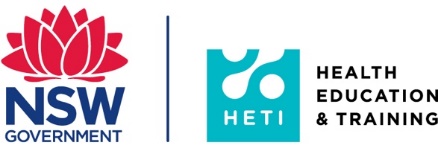 TitleSummary/overviewLearning objectivesScenarioYour tasksMedication and falls prevention.This 2 hour 30 minute workshop is designed to equip the participant with the requisite skills and knowledge to identify medications that may be implicated in increasing the risk of patient falls and how to liaise with other healthcare professionals to communicate the risks involved. In addition to this, participants will improve their ability to identify particular patient and environmental characteristics that may also increase falls risks and also to take into consideration medications that may lead to adverse outcomes for a patient when discharged from hospital. Following an introduction to the workshop, which will briefly cover aspects of simulation; there will be a short education session which will cover drugs and disease states that may be implicated in patients with an increased falls risk. Following this, you will take part in a 20 minute simulated patient scenario. Following the simulation phase, you will be asked to take part in a debriefing session which will address what happened in the scenario and relate back to the learning objectives.By the end of this simulation, participants will be able to:Identify medications associated with an increased risk of falls,Identify medications that may be associated with increased adverse outcomes if a patient does have a fall, Recognise patient characteristics and disease states that may predispose a patient to falls,Expand knowledge of medication management in patients with falls, Develop skills to effectively communicate to other health professionals increased falls risks that are associated with medications. The simulated scenario will be set in a general medical ward of an acute hospital and may involve one or two patients along with a Nurse In Charge who will act as an information resource during the simulation phase of the workshop.It is beneficial for all participants if you engage with the simulation and treat it as though you would should it be a “real” situation. You will not be expected to work alone and it is expected you will liaise with other health professionals to ensure the safest outcome for the patient, and make recommendations on treatment either verbally or by written handover. Your recommendations can be discussed during the debriefing session also.  You will be expected to interact with the patients and will have access to all the medical notes, pathology, medication charts and potentially online resources eg. CIAP.  You should think about the current disease states and clinical status of the patients, the environment, current medication profile and treatment plan and investigate any link to potential falls risk either prior to or during their admission.  You should also consider prevention of future falls and potential problems on discharge back into their own home environment. You are encouraged to make recommendations on their current treatment plans and situation. You should liaise with the doctor as needed if one is present during the simulation.After interacting with the patients, you will be asked to handover any recommendations to the Nurse. It is expected that any recommendations you make should be communicated to the other relevant health professionals either verbally or via written handover in the medical notes. You should also indicate which other health professionals may need to be involved in the patients care. You will be given a summary sheet of information at the conclusion of the workshop. Following the workshop you will be expected to fill out a post workshop evaluation. 